Alaskan Klee Kai Club Of AmericaSaturday 03/11/23 In Raleigh, NC These dogs/owners have made a contribution with their entry to the Star Dogs 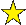 for the AKC Canine Health Foundation.